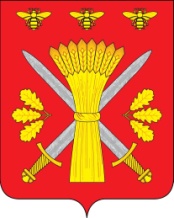 РОССИЙСКАЯ ФЕДЕРАЦИЯОРЛОВСКАЯ ОБЛАСТЬТРОСНЯНСКИЙ РАЙОННЫЙ СОВЕТ НАРОДНЫХ ДЕПУТАТОВРЕШЕНИЕот 16 марта 2016 года                                                                              № 416        с.Тросна«О внесении изменений в Генеральный план иПравила землепользования и застройки Пенновского сельского поселения  Троснянского района Орловской области, в части изменения границс. Высокое в целях размещения объектов индивидуальногожилищного строительства»       Рассмотрев проект внесения изменений в Генеральный план Пенновского сельского поселения Троснянского района Орловской области, утвержденный решением Пенновского сельского Совева народных депутатов от 19.04.2013 № 80, проект внесения изменений в Правила землепользования и застройки Пенновского сельского поселения Троснянского района Орловской области, утвержденные решением Пенновского сельского Совева народных депутатов от 19.04.2013 № 81, протокол публичных слушаний от 19.12.2014г., заключение о результатах публичных слушаний, выписку из протокола заседания Комиссия по землепользованию и застройке Орловской области от 20.01.2016г., руководствуясь Федеральным законом от 06.10.2003 г №131-ФЗ «Об общих принципах организации местного самоуправления в Российской Федерации», статьями 28, 33 Градостроительного кодекса Российской Федерации», Законом Орловской области от 10.11.2014 № 1686-ОЗ «О перераспределении полномочий между органами местного самоуправления муниципальных образований Орловской области и органами государственной власти Орловской области»,  Уставом Троснянского района, Троснянский районный Совет народных депутатов, РЕШИЛ:      1. Внести изменения в сводную схему (основной чертеж), карту зон с особыми условиями использования территории, карту границ населенных пунктов, входящих в состав сельского поселения, карту планируемого размещения объектов местного значения, карту функциональных зон, материалы по обоснованию Генерального плана Жерновецкого сельского поселения Троснянского района Орловской области в части включения в границы населенного пункта с. Высокое Пенновского сельского поселения земельных участков из земель зоны сельскохозяйственного использования (сельскохозяйственные угодья) с кадастровым номером 57:08:0030101:949 общей площадью 24,1 га и размещения на включаемых земельных участках жилой зоны, согласно приложению 1.       2. Внести изменения в карту градостроительного зонирования Пенновского сельского поселения Троснянского района Орловской области, карту градостроительного зонирования с. Высокое Правил землепользования и застройки Пенновского сельского поселения Троснянского района в части изменения зоны сельскохозяйственных угодий на зону ЖЗ-1 - зона застройки индивидуальными жилыми домами, согласно приложению 2.      3. Контроль за исполнением настоящего решения возложить на комитет по промышленности и жилищно-коммунальному хозяйству.      4. Настоящее решение вступает в силу со дня его обнародования.Председатель районного Совета                                                 Глава районанародных депутатов                                В.И. Миронов                                              В.И. Миронов 